Fotocredits Bernadet ten HoveGM 1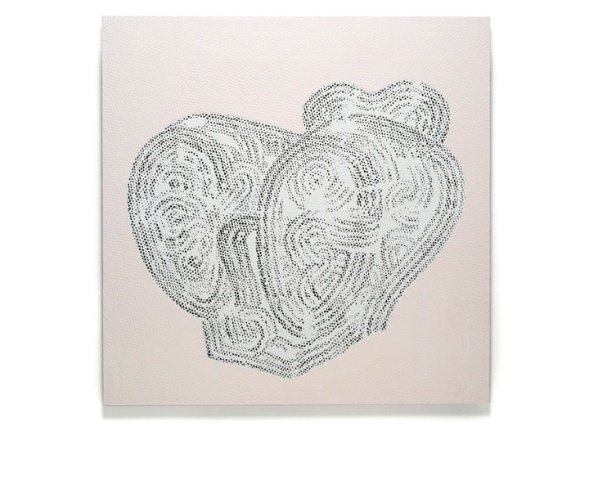 Bernadet ten Hove, The Seat wih the Clearest View, 1999. (Oilstick en lakverf op hamerslagplaat, 30 x 130 cm). 
©fotograaf John StoelGM 2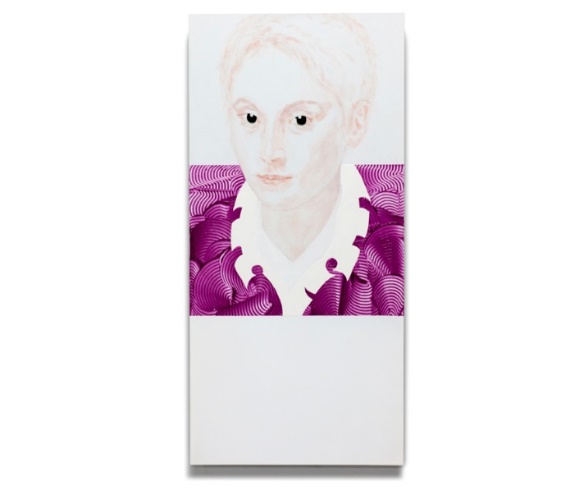 Bernadet ten Hove, Baertje van Adrichem (naar Jacob Willemz. Delff), 2014.©fotograaf John StoelGM 3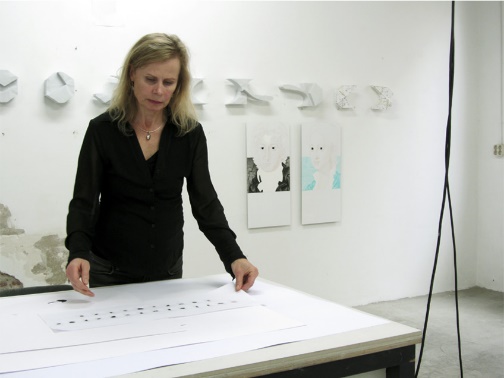 Foto van Bernadet ten Hove in haar atelier.©fotograaf John StoelGM 4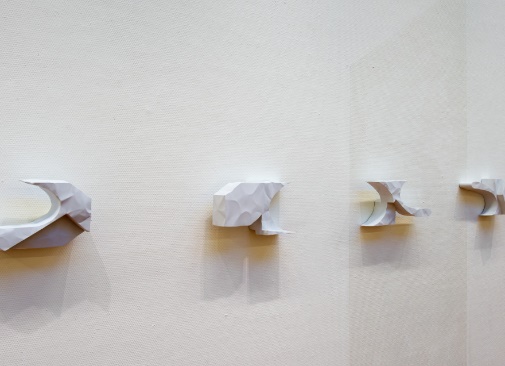 Bernadet ten Hove, Implosion in Wide Latin (detail), 2013-2016.
©fotograaf John StoelGM 5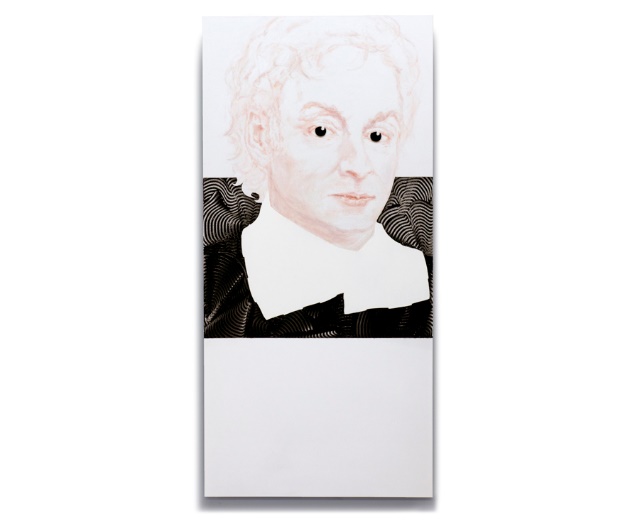 Bernadet ten Hove, Joost van den Vondel (naar Govert Flinck), 2014.©fotograaf John StoelGM 6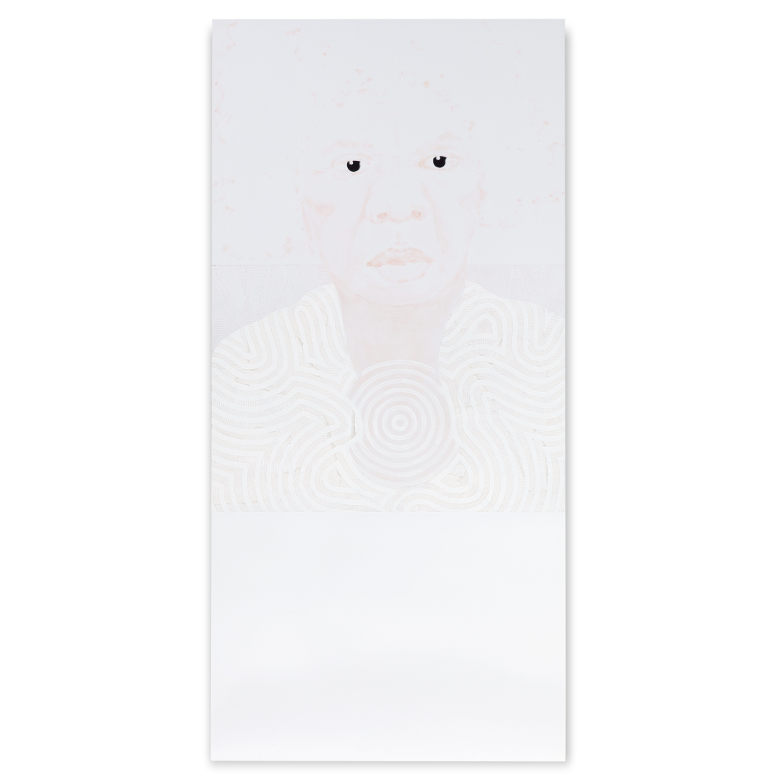 Bernadet ten Hove, Aboriginal Woman/Earthkeeper, 2017.©fotograaf John Stoel